1.1 IMPLEMENTING DIFFERENT DATA TYPESAim :To write a program to  perform different Arithmetic Operations on numbers in PythonProcedure:# Python program to demonstrate numeric value a = 5print("Type of a: ", type(a)) b = 5.0print("\nType of b: ", type(b)) c = 2 + 4jprint("\nType of c: ", type(c)) OutPut:Type of a:  <class 'int'>Type of b:  <class 'float'>Type of c:  <class 'complex'>Output:String with the use of Single Quotes: Welcome to the Geeks WorldString with the use of Double Quotes: I'm a Geek<class 'str'>String with the use of Triple Quotes: I'm a Geek and I live in a world of "Geeks"<class 'str'>Creating a multiline String: Geeks             For             Life#Python Program to Access characters of String  String1 = "GeeksForGeeks"print("Initial String: ")  print(String1)  # Printing First character  print("\nFirst character of String is: ")  print(String1[0])  # Printing Last character  print("\nLast character of String is: ")  print(String1[-1])  Initial String: GeeksForGeeksFirst character of String is: GLast character of String is: s# Python program to demonstrate  Creation of List   # Creating a List  List = []  print("Intial blank List: ")  print(List)  # Creating a List with the use of a String  List = ['GeeksForGeeks']  print("\nList with the use of String: ")  print(List)  # Creating a List with the use of multiple values  List = ["Geeks", "For", "Geeks"]  print("\nList containing multiple values: ")  print(List[0])   print(List[2])  # Creating a Multi-Dimensional List (By Nesting a list inside a List)  List = [['Geeks', 'For'], ['Geeks']]  print("\nMulti-Dimensional List: ")  print(List)  Output:Intial blank List: []List with the use of String: ['GeeksForGeeks']List containing multiple values: GeeksGeeksMulti-Dimensional List: [['Geeks', 'For'], ['Geeks']]Output:Accessing element from the listGeeksGeeksAccessing element using negative indexingGeeksGeeksPython program to demonstrate   creation of Set  # Creating an empty tuple  Tuple1 = ()  print("Initial empty Tuple: ")  print (Tuple1)  # Creating a Tuple with  the use of Strings  Tuple1 = ('Geeks', 'For')  print("\nTuple with the use of String: ")  print(Tuple1)  # Creating a Tuple with  the use of list  list1 = [1, 2, 4, 5, 6]  print("\nTuple using List: ")  print(tuple(list1))  # Creating a Tuple with the  use of built-in function  Tuple1 = tuple('Geeks')  print("\nTuple with the use of function: ")  print(Tuple1)  # Creating a Tuple  with nested tuples  Tuple1 = (0, 1, 2, 3)  Tuple2 = ('python', 'geek')  Tuple3 = (Tuple1, Tuple2)  print("\nTuple with nested tuples: ")  print(Tuple3)  Output:Initial empty Tuple: ()Tuple with the use of String: ('Geeks', 'For')Tuple using List: (1, 2, 4, 5, 6)Tuple with the use of function: ('G', 'e', 'e', 'k', 's')Tuple with nested tuples: ((0, 1, 2, 3), ('python', 'geek'))# Python program to demonstrate accessing tuple   tuple1 = tuple([1, 2, 3, 4, 5]) # Accessing element using indexing print("Frist element of tuple") print(tuple1[0]) # Accessing element from last  negative indexing print("\nLast element of tuple") print(tuple1[-1]) print("\nThird last element of tuple") print(tuple1[-3]) Output:Frist element of tuple1Last element of tuple5Third last element of tuple3Output:<class 'bool'><class 'bool'>Traceback (most recent call last):  File "/home/7e8862763fb66153d70824099d4f5fb7.py", line 8, in     print(type(true))NameError: name 'true' is not definedOutput:Intial blank Set: set()Set with the use of String: {'F', 'o', 'G', 's', 'r', 'k', 'e'}Set with the use of List: {'Geeks', 'For'}Set with the use of Mixed Values{1, 2, 4, 6, 'Geeks', 'For'}Output:Empty Dictionary: {}Dictionary with the use of Integer Keys: {1: 'Geeks', 2: 'For', 3: 'Geeks'}Dictionary with the use of Mixed Keys: {1: [1, 2, 3, 4], 'Name': 'Geeks'}Dictionary with the use of dict(): {1: 'Geeks', 2: 'For', 3: 'Geeks'}Dictionary with each item as a pair: {1: 'Geeks', 2: 'For'}1.2 IMPLEMENTING ARITHMETIC OPERATIONSAim: To write a program to perform different Arithmetic Operations on numbers in PythonProcedure: num1 = int(input('Enter First number: '))num2 = int(input('Enter Second number '))add = num1 + num2dif = num1 - num2mul = num1 * num2div = num1 / num2floor_div = num1 // num2power = num1 ** num2modulus = num1 % num2print('Sum of ',num1 ,'and' ,num2 ,'is :',add)print('Difference of ',num1 ,'and' ,num2 ,'is :',dif)print('Product of' ,num1 ,'and' ,num2 ,'is :',mul)print('Division of ',num1 ,'and' ,num2 ,'is :',div)print('Floor Division of ',num1 ,'and' ,num2 ,'is :',floor_div)print('Exponent of ',num1 ,'and' ,num2 ,'is :',power)print('Modulus of ',num1 ,'and' ,num2 ,'is :',modulus)Out Put:Enter First number: 10Enter Second number 5Sum of  10 and 5 is : 15Difference of  10 and 5 is : 5Product of 10 and 5 is : 50Division of  10 and 5 is : 2.0Floor Division of  10 and 5 is : 2Exponent of  10 and 5 is : 100000Modulus of  10 and 5 is : 02.1 FINDING PRIME NUMBERAim: To Write a Python program to find first n prime numbers.Source Code:Num=int(input("Enter range:"))print("Prime numbers:",end=' ')for n in range(1,numr):    for i in range(2,n):        if(n%i==0):            break    else:        print(n,end=' ')        Output:Enter range: 50Prime numbers: 1 2 3 5 7 11 13 17 19 23 29 31 37 41 43 472.2 FINDING MAXIMUM ELEMENTAim:  To Write a Python Program to find the maximum from a list of numbers.Source Code:Output:Largest element is: 993.1 FINDING GCD OF TWO NUMBERSAim: To Write a Python program to find GCD of two numbers.Procedure:Method1:#python program to find GCD of Two Numbers using While loopNum1=int(input("Enter first number:"))Num2=int(input("Enter second number:"))I=1while(I<=Num1 and I<=Num2):if(Num1%I==0 and Num2%I==0):Gcd=I        I=I+1print("GCD is",Gcd)input:515Output:5Method 2:Source Code:# Python code to demonstrate the working of gcd()# importing "math" for mathematical operationsimport math# prints 12print("The gcd of 60 and 48 is : ", end="")print(math.gcd(60, 48))Output:The gcd of 60 and 48 is : 12Method 3:Source Code:# Python code to demonstrate naive# method to compute gcd( recursion )def hcf(a, b):    if(b == 0):        return a    else:        return hcf(b, a % b)a = 60b = 48  # prints 12print("The gcd of 60 and 48 is : ", end="")print(hcf(60, 48))OutputThe gcd of 60 and 48 is : 123.2 FINDING THE SQUARE OF A NUMBERAim: To Write a Python Program to find the square root of a number by Newton’s Method.Source Code:def newton_method(number, number_iters = 100):    a = float(number)     for i in range(number_iters):         number = 0.5 * (number + a / number)     return numbera=int(input("Enter first number:"))b=int(input("Enter second number:"))print("Square root of first number:",newton_method(a))print("Square root of second number:",newton_method(b))Output:Enter first number:81Enter second number:5Square root of first number: 9.0Square root of second number: 2.236067977499794.1 MULTIPLICATION OF TWO MATRICESAim: To Write a Python program to multiply matrices. Source Code: Program to multiply two matrices using nested loops# 3x3 matrixX = [[12,7,3],    [4 ,5,6],    [7 ,8,9]]# 3x4 matrixY = [[5,8,1,2],    [6,7,3,0],    [4,5,9,1]]# result is 3x4result = [[0,0,0,0],         [0,0,0,0],         [0,0,0,0]]# iterate through rows of Xfor i in range(len(X)):   # iterate through columns of Y   for j in range(len(Y[0])):       # iterate through rows of Yfor k in range(len(Y)):           result[i][j] += X[i][k] * Y[k][j]for r in result:   print(r)Output[114, 160, 60, 27][74, 97, 73, 14][119, 157, 112, 23]Method 2:# Program to multiply two matrices using list comprehension# take a 3x3 matrixA = [[12, 7, 3],    [4, 5, 6],    [7, 8, 9]]# take a 3x4 matrixB = [[5, 8, 1, 2],    [6, 7, 3, 0],    [4, 5, 9, 1]]# result will be 3x4result = [[sum(a * b for a, b in zip(A_row, B_col))                         for B_col in zip(*B)]                                for A_row in A]for r in result:    print(r)Output:[114, 160, 60, 27][74, 97, 73, 14][119, 157, 112, 23]4.2 PRINT EACH LINE OF A FILE IN REVERSE ORDERAim: Write a program to print each line of a file in reverse order.Source Code:input_file=open('D:/a.txt','r')for line in input_file: l=len(line) s=' ' while(l>=1): s=s+line[l-1] l=l-1 print(s)input_file.close() Execution:Input:a.txt file contains khit Output:tihk5.1 CONVERT A LIST OF TUPLES IN A DICTIONARYAim: To Write a program to convert a list of tuples in a dictionary.Source Code:# Python code to convert into dictionarydef Convert(tup, di):    for a, b in tup:        di.setdefault(a, []).append(b)    return di# Driver Code    tups = [("akash", 10), ("gaurav", 12), ("anand", 14),      ("suraj", 20), ("akhil", 25), ("ashish", 30)]dictionary = {}print (Convert(tups, dictionary))Output:{'akash': [10], 'gaurav': [12], 'anand': [14],  'ashish': [30], 'akhil': [25], 'suraj': [20]}Output:{'Nakul': [93], 'Shivansh': [45], 'Samved': [65], 'Yash': [88], 'Vidit': [70], 'Pradeep': [52]}5.2 TUPLE IMPLEMENTATIONAim: To Write a Python program to check whether an element exists within a tuple.Source Code:Output :The original tuple : (10, 4, 5, 6, 8)Does tuple contain required value ? : TrueMethod 2Output :The original tuple : (10, 4, 5, 6, 8)Does tuple contain required value ? : True6.1 LIST IMPLEMENTATIONAim: To write a function dups to find all duplicates in the list.Source Code:def find_duplicates(list_of_numbers):    #start writing your code here    x=set(list_of_numbers)    y=[]    dup=[]    count=0    for i in x:y.append(i)    for i in y:        for j in list_of_numbers:            if(j==i):                count+=1            if count>=2:dup.append(i)                    break        count=0    return duplist_of_numbers=[1,2,3,5,2,3,4]list_of_duplicates=find_duplicates(list_of_numbers)print(“duplicte elements are:”, list_of_duplicates)Output:duplicate elements are: [2, 3]6.2 CUMULATIVE PRODUCT OF A LIST OF NUMBERSAim:Write a function cumulative product to compute cumulative product of a list of numbers.SourceCode:list = [1, 2, 3, 4, 5]curr = 1out = [(curr:=curr*v) for v in list]print(out)Output:[1, 2, 6, 24, 120]7.1 DICTIONARY IMPLEMENTATIONAim: To Write a Python script to concatenate following dictionaries to create a new one. Source Code:Sample Dictionary :dic1={1:10, 2:20} dic2={3:30, 4:40} dic3={5:50,6:60}Procedure:dic1={1:10, 2:20}  dic2={3:30, 4:40}  dic3={5:50,6:60}  dic4 = {}  for d in (dic1, dic2, dic3): dic4.update(d)  print(dic4)  Output:{1: 10, 2: 20, 3: 30, 4: 40, 5: 50, 6: 60}7.2 REPLACINING DICTIONARIES VALUESAim:To Write a Python program to replace dictionary values with their average.Source Code:def sum_math_v_vi_average(list_of_dicts):for d in list_of_dicts:        n1 = d.pop('V')        n2 = d.pop('VI')        d['V+VI'] = (n1 + n2)/2    return list_of_dictsstudent_details= [  {'id' : 1, 'subject' : 'math', 'V' : 70, 'VI' : 82},  {'id' : 2, 'subject' : 'math', 'V' : 73, 'VI' : 74},  {'id' : 3, 'subject' : 'math', 'V' : 75, 'VI' : 86}]print(sum_math_v_vi_average(student_details))Output:[{'subject': 'math', 'id': 1, 'V+VI': 76.0}, {'subject': 'math', 'id': 2, 'V+VI': 73.5}, {'subject': 'math', 'id': 3, 'V+VI': 80.5}]8.1FILE IMPLEMENTATIONAim: Write a python program to read characters data from a textfile by using the following methodsRead() 2).Read(n)  3.) Readline() 4)  Readlines()SourceCode:1.read()Source Code:f=open("abc.txt",'r')data=f.read()print(data)f.close()Output:Hai Welcome to BangaloreGreen city of IndiaUpendra my fav actor2.read(n)f=open("abc.txt",'r')data=f.read(11)print(data)f.close()Output:Hai Welcom3.readline()f=open("abc.txt",'r')line1=f.readline()print(line1,end='')line2=f.readline()print(line2,end='')line3=f.readline()print(line3,end='')f.close()Output:Hai Welcome to BangaloreGreen city of India4.readlines()f=open("abc.txt",'r')lines=f.readlines()for line in lines:  print(line,end='')f.close()Output:Hai Welcome to BangaloreGreen city of IndiaUpendra my fav actor8.2 FILE IMPLEMENTATIONAim: Write a program to print number of lines, words& characters present in the given file.Source Code:abc.txt                #text fileHai Welcome to BangaloreGreen city of IndiaUpendra my fav actorFile.py           #python fileimport os,sysfname=input("enter file name:")if os.path.isfile(fname):print("file exists:",fname)  f=open(fname,"r")else:print("file does not exists:",fname)sys.exit(0)Lcount=Wcount=Ccount=0for line in f:Lcount=Lcount+1Ccount=Ccount+len(line)  words=line.split()Wcount=Wcount+len(words)print("the number of lines:",Lcount)print("the number of words:",Wcount)print("the number of characters:",Ccount)Output:enter file name:abc.txtfile exists: abc.txtthe number of lines: 4the number of words: 12the number of characters: 679.1 INSATANCE VARIABLE IMPLEMENTATIONAim: Write a program to describe about instance variable using ATM machine classSource code:class ATM:  def __init__(self):self.balance=0print("New account created")  def deposit(self):    amount=float(input("Enter the amount to deposit:"))self.balance +=amountprint("New balance is",amount)  def withdraw(self):    amount=float(input("enter the amount to withdraw:"))    if self.balance>=amount:self.balance-=amountprint("\n you withdraw:",amount)    else:self.balance=self.balance-amountprint("Insufficient balance:",self.balance)  def enquiry(self):print("The balance is",self.balance)a=ATM()a.deposit()a.withdraw()a.withdraw()a.enquiry()OutputNew account createdEnter the amount to deposit:15000New balance is 15000.0enter the amount to withdraw:12000you withdraw: 12000.0enter the amount to withdraw:5000Insufficient balance: -2000.0The balance is -2000.09.2 CLASS IMPLEMENTATIONAim: Write a program to describe about Class variable using Robot ClassSource Code:class Robot:what="Machine" #class variablename="Chitti"version=1.0speed="1THZ"memory="1ZB"def update(cls):cls.version=2.0cls.speed="2THZ"cls.memory="2ZB"r=Robot()print("Hai iam a",r.what)print("MY name is",r.name)print("Version",r.version)print("Speed",r.speed)print("Memory",r.memory)r.update()print("")print("Hai iam a",r.what)print("MY name is",r.name)print("Version",r.version)print("Speed",r.speed)print("Memory",r.memory)Output:Hai iam a MachineMY name is ChittiVersion 1.0Speed 1THZMemory 1ZBHai iam a MachineMY name is ChittiVersion 2.0Speed 2THZMemory 2ZB10.1 STATIC , INSATANCE VARIABLE IMPLEMENTATIONAim: Write a python program to access static and instance variables in a classSource code:import sysclass Customer:bankname='Indian bank'  def __init__(self,name,balance=0.0):    self.name=nameself.balance=balance  def deposit(self,amt):self.balance=self.balance+amtprint("balance after deposit",self.balance)  def withdraw(self,amt):    if amt>self.balance:print("Insufficient funds...")sys.exit()self.balance=self.balance-amtprint("balance after withdraw..",self.balance)print('Welcome to:',Customer.bankname)name=input("Enter your name:")c=Customer(name)while True:print("d-Deposit\n w-Withdraw\n e-Exit")  option=input("Choose your option:")  if option=='d' or option=='D':    amt=float(input("Enter amount:"))c.deposit(amt)elif option=='w' or option=='W':    amt=float(input("Enter amount:"))c.withdraw(amt)elif option=='e' or option=='E':print("Thanks for banking")sys.exit()  else:print("Invalid option...plse choose valid option")Output:Welcome to: Indian bankEnter your name:harishd-Deposit w-Withdraw e-ExitChoose your option:dEnter amount:10000balance after deposit 10000.0d-Deposit w-Withdraw e-ExitChoose your option:wEnter amount:8000d-Deposit w-Withdraw e-ExitChoose your option:sInvalid option...plse choose valid optiond-Deposit w-Withdraw e-ExitChoose your option:10.2 EXCEPTION HANDLINGAim:Write a python program to demonstrate the user defined and pre defined exceptionsSource Code:class TooYoungException(Exception):  def __init__(self,arg):    self.msg=argclass TooOldException(Exception):  def __init__(self,arg):    self.msg=argage=int(input("Enter Age:"))if age>60:  raise TooYoungException("Plz wait some more time you will get best match soon!!!")elif age<18:  raise TooOldException("Your age already crossed marriage age...")else:print("You will get match details soon by email!!!")Output:Enter Age:14Traceback (most recent call last):  File "D:/python/SL LAB/exception.py", line 11, in <module>    raise TooOldException("Your age already crossed marriage age...")TooOldException: Your age already crossed marriage age...Enter Age:65Traceback (most recent call last):  File "D:/python/SL LAB/exception.py", line 9, in <module>    raise TooYoungException("Plz wait some more time you will get best match soon!!!")TooYoungException: Plz wait some more time you will get best match soon!!!Enter Age:27You will get match details soon by email!!!S.No.S.No.Python Programming Lab Index Page.No.Remarks1.a  IMPLEMENTING DIFFERENT DATA TYPES1.b  IMPLEMENTING ARITHMETIC OPERATIONS           2.a  FINDING PRIME NUMBER           2.bFINDING MAXIMUM ELEMENT3.a  FINDING GCD OF TWO NUMBERS3.bFINDING THE SQUARE OF A NUMBER    4.a  MULTIPLICATION OF TWO MATRICES    4.b  FILE IN REVERSE ORDER      5.aCONVERT A LIST OF TUPLES IN A DICTIONARY      5.b  TUPLE IMPLEMENTATION       6.a  LIST IMPLEMENTATION       6.b  CUMULATIVE PRODUCT OF A LIST OF NUMBERS       7.a DICTIONARIES IMPLEMENTATION       7.b  REPLACINING DICTIONARIES VALUES      8.a  FILE IMPLEMENTATION      8.b  FILE IMPLEMENTATION     9.a  INSATANCE VARIABLE IMPLEMENTATION     9.b  CLASS IMPLEMENTATION    10.a  STATIC,INSATANCE VARIABLE IMPLEMENTATION    10.b  EXCEPTION HANDLING# Creating a String  with single Quotes  String1 = 'Welcome to the Geeks World'print("String with the use of Single Quotes: ")  print(String1)  # Creating a String  with double Quotes  String1 = "I'm a Geek"print("\nString with the use of Double Quotes: ")  print(String1)  print(type(String1)) # Creating a String with triple Quotes  String1 = '''I'm a Geek and I live in a world of "Geeks"'''print("\nString with the use of Triple Quotes: ")  print(String1)  print(type(String1)) # Creating String with triple Quotes allows multiple lines  String1 = '''Geeks              For              Life'''print("\nCreating a multiline String: ")  print(String1)  Python program to demonstrate accessing of element from list  # Creating a List with the use of multiple values  List = ["Geeks", "For", "Geeks"]  # accessinga element from the list using index number  print("Accessing element from the list")  print(List[0])   print(List[2])  # accessinga element using negative indexing  print("Accessing element using negative indexing")  # print the last element of list  print(List[-1])  # print the third last element of list   print(List[-3])  # Python program to demonstrateboolean type  print(type(True)) print(type(False)) print(type(true)) # Python program to demonstrate Creation of Set in Python  #Creating a Set  set1 = set()  print("Intial blank Set: ")  print(set1)  # Creating a Set with the use of a String  set1 = set("GeeksForGeeks")  print("\nSet with the use of String: ")  print(set1)  # Creating a Set with the use of a List  set1 = set(["Geeks", "For", "Geeks"])  print("\nSet with the use of List: ")  print(set1)  # Creating a Set with   # a mixed type of values  # (Having numbers and strings)  set1 = set([1, 2, 'Geeks', 4, 'For', 6, 'Geeks'])  print("\nSet with the use of Mixed Values")  print(set1)  # Creating an empty Dictionary  Dict = {}  print("Empty Dictionary: ")  print(Dict)  # Creating a Dictionary with Integer Keys  Dict = {1: 'Geeks', 2: 'For', 3: 'Geeks'}  print("\nDictionary with the use of Integer Keys: ")  print(Dict)  # Creating a Dictionary with Mixed keys  Dict = {'Name': 'Geeks', 1: [1, 2, 3, 4]}  print("\nDictionary with the use of Mixed Keys: ")  print(Dict)  # Creating a Dictionary with dict() method  Dict = dict({1: 'Geeks', 2: 'For', 3:'Geeks'})  print("\nDictionary with the use of dict(): ")  print(Dict)  # Creating a Dictionary  with each item as a Pair  Dict = dict([(1, 'Geeks'), (2, 'For')])  print("\nDictionary with each item as a pair: ")  print(Dict)  list1 = [10, 20, 4, 45, 99] # printing the maximum element print("Largest element is:", max(list1)) # Python code to convert into dictionarylist_1=[("Nakul",93), ("Shivansh",45), ("Samved",65),           ("Yash",88), ("Vidit",70), ("Pradeep",52)]dict_1=dict()for student,score in list_1:    dict_1.setdefault(student, []).append(score)print(dict_1)Python3 code to demonstrate working of# Check if element is present in tuple# using loop# initialize tupletest_tup = (10, 4, 5, 6, 8)# printing original tupleprint("The original tuple : " + str(test_tup))# initialize N N = 6# Check if element is present in tuple# using loopres = False for ele in test_tup :    if N == ele :        res = True        break# printing resultprint("Does tuple contain required value ? : " + str(res))# Python3 code to demonstrate working of Check if element is present in tuple Using in operator# initialize tupletest_tup = (10, 4, 5, 6, 8)# printing original tupleprint("The original tuple : " + str(test_tup))# initialize N N = 6# Check if element is present in tuple# Using in operatorres = N in test_tup# printing resultprint("Does tuple contain required value ? : " + str(res))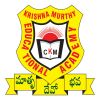 